Berufsfachschule BaselSearch results for "Deutsche Belletristik"Author / TitlePlace, Editor, YearMedientypCall number / Availability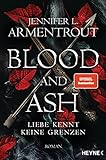 Armentrout, Jennifer L. 1980-Blood and Ash : Liebe kennt keine Grenzen : RomanMünchen : Wilhelm Heyne Verlag, 08/2021BelletristikARMEavailable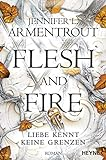 Armentrout, Jennifer L. 1980-Flesh and Fire : Liebe kennt keine Grenzen : RomanMünchen : Heyne, 2022BelletristikARMEavailable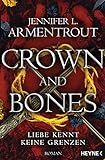 Armentrout, Jennifer L. 1980-Crown and Bones : Liebe kennt keine Grenzen : RomanMünchen : Heyne, 2022BelletristikARMEavailable